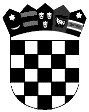 R E P U B L I K A   H R V A T S K APRIMORSKO-GORANSKA  ŽUPANIJA                  GRAD RIJEKAOdjel gradske uprave za odgoj i školstvoIZJAVA O DAVANJU SUGLASNOSTI ZA OBRADU OSOBNIH PODATAKAPrihvaćanjem ove izjave smatra se da slobodno i izričito dajete privolu za prikupljanje i daljnju obradu Vaših osobnih podataka ustupljenih Gradu Rijeci.Podaci se prikupljaju u skladu sa Zakonom o provedbi Opće uredbe o zaštiti podataka (Narodne Novine broj 42/2018) i koriste isključivo u svrhu provedbe programa stipendiranja Grada Rijeke te se neće koristiti u druge svrhe.Grad Rijeka čuva povjerljivost Vaših osobnih podataka te omogućava pristup i priopćavanje osobnih podataka samo onim zaposlenicima kojima su isti potrebni radi provedbe njihovih poslovnih aktivnosti, a trećim osobama samo u slučajevima koji su izričito propisani zakonom. 	________________________	Potpis pristupnika/ice U Rijeci, _________ 2020.